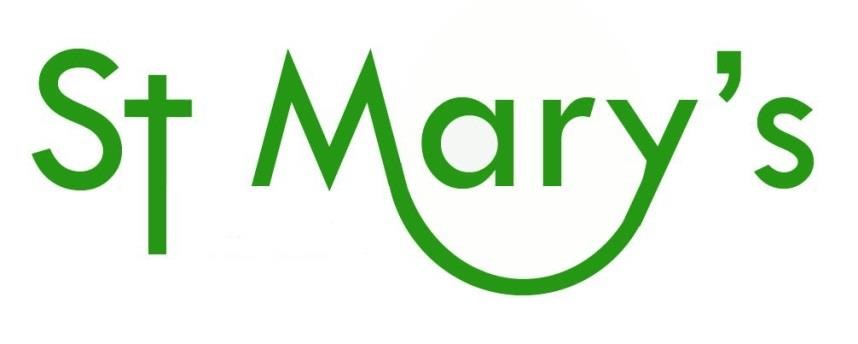 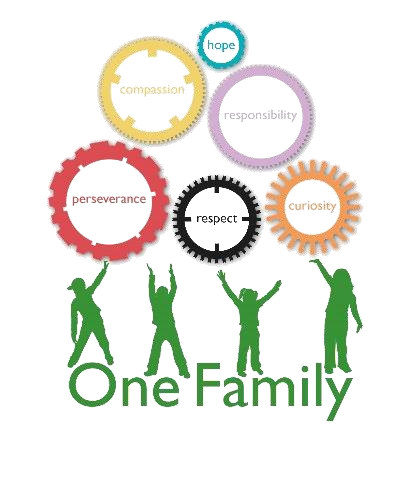 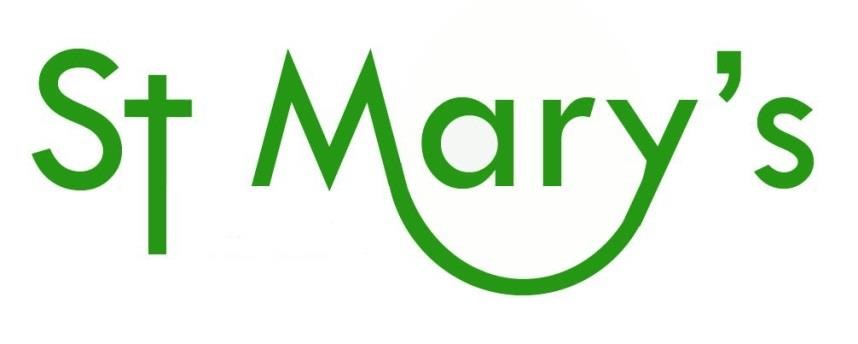 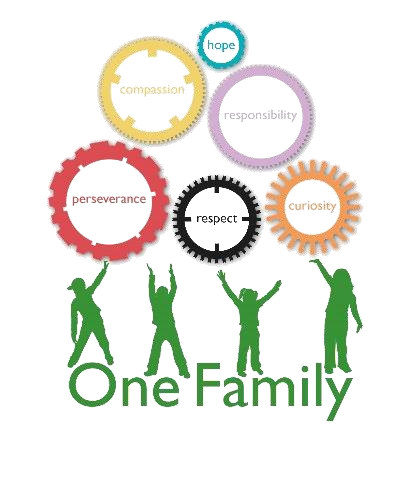 Church of England Junior School, Old Basing One Family – Achieving more together COMPLAINTS POLICY UNCRC Article 3: All organisations concerned with children should work towards what is best for each child. At St Mary’s our core Christian Value is Love. In our school this is described in terms of being One Family, where each member is encouraged to love and respect themselves and others. At the centre of all that we do at St Mary’s is that we are all created in the image of God; that we are all individuals and that we are treated equally. Whilst we believe in excellence in all aspects of school life and individual excellence is recognised and valued, we believe that through a focus on love by working together as part of a strong and supportive family, we can all achieve more – socially, emotionally and academically. 1. Introduction At St Mary’s we believe that our school provides a good education for all our children, and that the headteacher and other staff work very hard to build positive relationships with all parents. We recognise the importance of good two-way communication between staff and parents for the benefit of the children and therefore recognise that from time to time parents may wish to raise an issue which concerns them.  This means having a clear, fair and efficient procedure for dealing with any complaints to or against the school, so that any issues that arise can be dealt with as swiftly and effectively as possible. This policy explains the steps that will be followed whenever an issue arises that causes concern.  Any person, including members of the general public, may make a complaint about provision of facilities or services that our school provides, unless separate statutory procedures apply. This procedure does not apply to complaints about: Admissions to school Statutory assessments of Special Educational Needs (SEN) School re-organisation proposals Matters likely to require a Child Protection investigation Exclusion of children from school Whistleblowing Staff grievance and disciplinary procedures Complaints about services provided by other providers who may use the school’s premises or facilities In these cases, there are other separate and statutory procedures. The school will not respond to anonymous complaints under this policy, however, the headteacher and / or chair of governors will consider whether the issue and fear of identification are genuine or the issue is one of child protection.   For more information on our school’s provision for protecting our pupils, please refer to our child protection policy, which is available on our website.  Any concern or complaint should be bought to the attention of the school at the earliest opportunity; any matter raised more than three months after the event will only be considered in exceptional circumstances.  Any complaint made out of term time will be considered as having been received on the first school day after the holiday period. Electronic recordings of meetings or conversations are not normally permitted unless the complainant’s own disability or special needs require it. Prior knowledge and consent of all parties attending must be sought before meetings or conversations take place. Consent will be recorded in any minutes taken. All conversations and correspondence will be treated in confidence; however, it is important that all parties involved should be aware that some information may have to be shared with others as part of the handling of the complaint in accordance with this procedure.  If we cannot meet the timescales set out in our policy, we will provide a clear explanation of the reason for this along with details of the indicative timescales.   2. When an issue or concern first arises If a parent is concerned about anything to do with the education that we are providing at our school, they should, in the first instance, discuss the matter with their child’s class teacher either in person, over the telephone or in writing. Most matters of concern can be dealt with in this way. All teachers work very hard to ensure that each child is happy at school, and is making good progress  and we encourage parents to approach staff with any concerns they may have, and aim to resolve all issues with open dialogue and mutual understanding.  We will take your concerns seriously and make every effort to resolve the matter as quickly as possible  As part of the informal process a meeting may be requested with the year group leader as well as the class teacher in order to resolve matters. The chair of governors reserves the right to refer complaints that are taken straight to them back to the appropriate member of staff if it does not warrant the governing body’s involvement at that point. If your complaint is about the headteacher you should contact the chair of governors via the school. If your complaint is about the chair of governors or a member of the governing body you should contact the clerk to the governing body via the school.    2.1 Initial informal meeting When a concern has been received, you may receive either a telephone call from the member of staff or headteacher or you may be invited to attend a meeting with a member of staff or the headteacher to discuss your concerns. If invited to a meeting, you are welcome to bring a friend or partner.  Staff have a responsibility to ensure that you understand any future points of action that have been agreed and will make a record of what has been discussed, as well as any outcomes and a plan of action, if one has been agreed. Where a parent feels that a situation has not been resolved through contact with the class teacher, or that their concern is of a sufficiently serious nature, they should make an appointment to discuss it with the Headteacher. Where possible, we would ask that the nature of the concerns are outlined in writing as part of the request for an appointment in order that both parties are in receipt of the facts prior to the meeting. In any meetings with parents, school staff reserve the right to bring the meeting to a halt at any point and re-convene at a later time or date. Reasons for this may include:  the member of staff not being in receipt of all the facts prior to the meeting and therefore more information needs to be sought before continuing  the need for a second member of staff to be present in order to ensure an accurate record of the meeting  the member of staff feels intimidated by the complainant. All staff will do their best to ensure your concerns are dealt with appropriately and efficiently, but if an agreement cannot be reached, or if you are dissatisfied with the outcome, you can make a formal complaint to the headteacher.   There is no prescribed timescale for resolution at this stage given the importance of dialogue and informal discussion, although we expect to resolve most issues within 10 school days.   3. Formal Complaints In order to ensure complaints are dealt with efficiently and effectively, St Mary’s CE Junior School deals with formal complaints in three stages. 3.1 Stage 1 – Complaint heard by the Headteacher  If you feel that your concern has not been dealt with as you would like, are unhappy with the outcome of your informal meeting or feel that the issue is serious enough that it warrants it, you can make a formal complaint to the headteacher.  It is preferable for you to make your formal complaint in writing via the school office and we provide a proforma for you to complete which can be accessed as an appendix to this policy.  The headteacher will acknowledge your complaint in writing within 5 school days.   The headteacher may invite you to attend a meeting to discuss your complaint and possible solutions, or to explain what has happened or will happen as a result of your complaint.  The headteacher will keep a record of all interactions with you and other staff, meetings and decisions made in reference to your complaint.   The headteacher will respond to you in writing within 20 school days of receiving your complaint outlining their full response to your concern, and any action that has or will be taken.  If the headteacher has decided not to take any further action, they will explain what they have decided and how they reached the decision.  You will also be advised of your right to take the matter further if you are not satisfied with the headteacher’s response. If your complaint is about a member of staff, the headteacher will talk to that employee and invoke the relevant procedure if required.  It will not be appropriate to inform you of the outcome of any investigation in relation to an individual member of staff.   3.2 Stage 2 – Complaint heard by the Chair of Governors If, having spoken to the headteacher, you are dissatisfied with the outcome of your complaint, you should write to the chair of governors within 10 school days, explaining your concern and the steps that have resulted in you taking this course of action. The chair of governors will acknowledge receipt of your complaint within 5 school days and will advise you that a full response will be provided within 20 school days. The chair of governors may invite you to attend a meeting to discuss your complaint and possible solutions, or to explain what has happened or will happen as a result of your complaint.  The chair of governors will explain that the governing body has a strategic role, and is responsible for the school’s strategic framework and the headteacher is responsible for the internal organisation, management and control of the school and for advising on and implementing the governors’ policies.  The headteacher is solely responsible for making day to day decisions.   This stage offers an opportunity for achieving conciliation between all parties and discussions between the chair of governors and the headteacher will be key to resolving the complaint and agreeing a way forward.  The chair of governors will decide what powers are available to governors in respect of the particular complaint.  In reaching this decision, the chair of governors will determine to what extent the issues relate to responsibilities that: are delegated to the headteacher by the governing body; or fall within the governing body’s remit only; or are within the headteacher’s Terms and Conditions of Employment and relate to the internal organisation, management and control of the school. For delegated responsibilities and matters within the remit of the governing body, the chair of governors may look at the whole issue afresh.  If the matter relates to the headteacher’s conduct, the chair of governors will decide whether the matter should be dealt with through the Complaints Procedure or Staff Disciplinary Procedure.  Advice may be sought from the Local Authority and/or Education Personnel Services.  For matters that are the headteacher’s responsibility, the chair of governors is empowered only to look at whether the headteacher’s decision or action was reasonable in the light of the information available at the time. The chair of governors will keep a record of all interactions with you and any decisions made in reference to your complaint.   If the chair of governors has decided not to take any further action, they will explain what they have decided and how they reached the decision.  You will also be advised of your right to take the matter further if you are not satisfied with the chair of governor’s response. 3.3 Stage 3 – Complaint heard by governing body’s complaints panel If you are dissatisfied with the outcome of your complaint, you should write to the clerk to governors, via the school office, within 10 school days of the outcome of stage 2, explaining your concern and the steps that have resulted in you taking this course of action.   The clerk to governors will acknowledge receipt of your request within 5 school days. The complaints panel will usually be convened within 20 school days of receiving the request for your complaint to be heard by the governing body’s complaints panel.  Where it is not possible to find a mutually convenient date within that timescale, all reasonable steps will be taken to agree a time and date mutually convenient to all parties. If the complainant rejects the offer of three proposed dates, without good reason, the clerk will decide when to hold the meeting. It will then proceed in the complainant’s absence on the basis of written submissions from both parties. The main function of the complaints panel will be to: ensure the complaint has been properly handled by the headteacher (and chair of governors) ensure that a sufficient comprehensive investigation was carried out ensure that the correct procedure / policies were followed. The panel will also review whether the headteacher (and chair of governors) acted reasonably.   The clerk to governors will arrange and facilitate the meeting of the complaints panel.  You are entitled to an independent panel to hear your complaint and the complaints panel will consist of three governors who have no former knowledge or involvement in the matter being considered. The chair of the panel will be nominated from within the group of panel members.  All panel members will have access to, and will be familiar with, this complaints policy.  The clerk to governors will confirm to all parties in writing, the date, time and venue for the meeting at least 10 school days in advance.    The clerk to governors will request that you supply any paperwork you feel the panel will require to consider your complaint fully.  The headteacher (and chair of governors) will also be requested to supply copies of their responses to the previous stages of the procedure, and any further paperwork they consider the panel will require to consider the complaint fully.   Copies of all paperwork will be distributed to all parties by the clerk to governors at least 3 school days in advance of the meeting.  No previously undisclosed evidence relating to the complaint should be introduced during the meeting.  The committee will also not review any new complaints at this stage. New complaints must be dealt with from Stage 1 of the procedure. You are welcome to bring a friend or partner for support to the meeting and the chair of the panel will ensure the meeting is conducted within a relaxed atmosphere whilst keeping to the formal agenda.  The headteacher (and chair of governors if attending) is also invited to bring a representative or member of staff for support.   The meeting will be held in private. Electronic recordings of meetings or conversations are not normally permitted unless the complainant’s own disability or special needs require it. Prior knowledge and consent of all parties attending must be sought before meetings or conversations take place. Consent will be recorded in any minutes taken. The clerk will inform you (and the headteacher and / or chair of governors) in writing of the panel’s decision within 5 school days of the meeting.  The letter will include a summary of the issues, an outline of the main points of discussion, the reasons for the decision and the proposed actions or outcome.  The panel may suggest you meet with the headteacher and / or chair of governors again to agree a way forward.   The letter may set out recommendations which will be made to the governing body.   The panel’s decision is the final stage in the complaints procedure.   If you feel the school has acted unreasonably or has not followed the correct procedures in relation to your complaint, you may write to the Department for Education. The Department for Education will not normally reinvestigate the substance of complaints or overturn any decisions made by the school. They will consider whether the school has adhered to education legislation and any statutory policies connected with the complaint. The complainant can refer their complaint to the Department for Education online at: ww.education,gov.uk/contactus, by telephone on: 0370 000 2288 or by writing to:  Department for Education, 2nd Floor, Piccadilly Gate, Store Street, Manchester, M1 2WD.   4. Unreasonable Complaints St Mary’s CE Junior School is committed to dealing with all complaints fairly and impartially, and to providing a high quality service to those who complain.  We will not normally limit the contact complainants have with the school.  Operating from a position of mutual respect, we do not expect our staff to tolerate unacceptable behaviour and will take action to protect staff from that behaviour including that which is abusive, offensive or threatening. St Mary’s CE Junior School defines unreasonable complaints as “those who, because of the frequency or nature of their contacts with the school, hinder our consideration of their or other people’s complaints”.  A complaint may be regarded as unreasonable when the person making the complaint: refuses to articulate their complaint or specify the grounds of a complaint or the outcomes sought by raising the complaint, despite offers of assistance refuses to co-operate with the complaints investigation process while still wishing their  complaint to be resolved refuses to accept that certain issues are not within the scope of a complaints procedure insists on the complaint being dealt with in ways which are incompatible with the school’s complaints procedure or with good practice introduces trivial or irrelevant information which the complainant expects to be taken into account and commented on raises large numbers of detailed but unimportant questions, and insists they are fully answered, often immediately and to their own timescales makes unjustified comments about staff who are trying to deal with the issues, and seeks to have them replaced changes the basis of the complaint as the investigation proceeds repeatedly makes the same complaint (despite previous investigations or responses concluding that the complaint is groundless or has been addressed) refuses to accept the findings of the investigation into a complaint where the school’s complaint procedure has been fully and properly implemented and completed including referral to the Department for Education seeks an unrealistic outcome makes excessive demands on school time by frequent, lengthy, complicated and stressful contact with staff regarding the complaint in person, in writing, by email and by telephone while the complaint is being dealt with A complaint may also be considered unreasonable if the person making the complaint does so either face-to-face, by telephone or in writing or electronically: maliciously aggressively using threats, intimidation or violence using abusive, offensive or discriminatory language knowing it to be false using falsified information publishing unacceptable information in a variety of media such as in social media websites and newspapers Complainants should limit the numbers of communications with a school while a complaint is being progressed. It is not helpful if repeated correspondence is sent (either by letter, phone, email or text) as it could delay the outcome being reached.  Whenever possible, the headteacher or chair of governors will discuss any concerns with the complainant informally before applying an ‘unreasonable’ marking.  If the behaviour continues the headteacher will write to the complainant explaining that their behaviour is unreasonable and asking them to change it. For complainants who excessively contact St Mary’s CE Junior School causing a significant level of disruption, we may specify methods of communication and limit the number of contacts in a communication plan. This will usually be reviewed after 6 months. In response to any serious incident of aggression or violence, the concerns and actions taken will be put in writing immediately and the police informed. This may include banning an individual from St Mary’s CE Junior School. 5. Governing body review and monitoring of complaints  The headteacher will report annually to the governing body on the number of formal complaints received and the levels at which they have been resolved.  No details identifying the complaint or any member of staff will be published. The governing body will review and evaluate all complaints no matter how far they are taken or what the outcome to ensure that similar problems are avoided in the future or to see if they could have been managed any more efficiently. 6. Staff Complaints Staff who have a concern about a colleague or volunteer in school should refer to the whistleblowing policy which is available on the school’s website. The procedure for dealing with any other staff complaint or employment grievance is set out in the school’s staff discipline, conduct and grievance policies which are available in the policies section of the school’s intranet.   7. Complaints Policy Review The governing body of St Mary’s CE Junior School will review this policy every  year, or sooner if there are any legislative changes.  The governing body of St Mary’s CE Junior School will also review this policy following a complaint panel meeting to ensure that it met the requirement to provide a clear, fair and efficient complaints procedure. Date reviewed: 15.3.23 Date for next review: Spring 2024 Appendix 1 Complaints Form For school use: Name of complainant: Contact details: Address:     Contact details: Telephone:   Contact details: Email:         Outline of your complaint and how it has affected you (the complainant) / pupil: Have you discussed the matter already with a member of staff, if so, who?  What was the outcome? What would you like to happen as a result of your complaint? Signature: Date: Date received: Date acknowledged and by whom: Summary of action taken: 